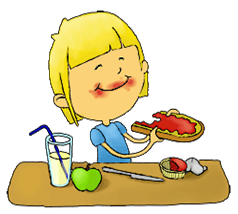 JEDILNIK  NOVEMBER 02.11.2015 DO 06.11.2015  Otrokom je tekom dneva na voljo pijača (nesladkan čaj, voda).  Dopoldanska malica, ki  je postrežena okrog 10.00 ure je sestavljena iz mešanega  sadja. En dan v tednu je na jedilniku dan brez mesa.Vrtec si pridržuje pravico do spremembe jedilnika iz objektivnih razlogov.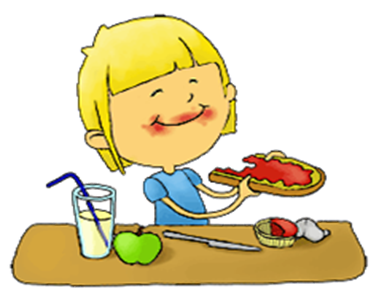 JEDILNIK  NOVEMBER OD 09.11.2015 DO 13.11.2015Otrokom je tekom dneva na voljo pijača (nesladkan čaj, voda).  Dopoldanska malica, ki  je postrežena okrog 10.00 ure je sestavljena iz mešanega  sadja. En dan v tednu je na jedilniku dan brez mesa.Vrtec si pridržuje pravico do spremembe jedilnika iz objektivnih razlogov.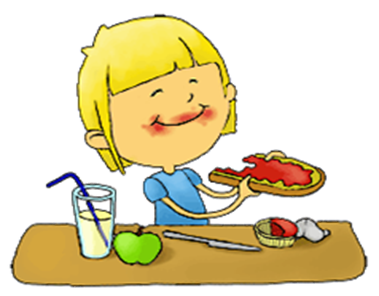 JEDILNIK  NOVEMBER OD 16.11.2015 DO 20.11.2015Otrokom je tekom dneva na voljo pijača (nesladkan čaj, voda).  Dopoldanska malica, ki  je postrežena okrog 10.00 ure je sestavljena iz mešanega  sadja. En dan v tednu je na jedilniku dan brez mesa.Vrtec si pridržuje pravico do spremembe jedilnika iz objektivnih razlogov.JEDILNIK  NOVEMBER OD 23.11.2015 DO 27.11.2015Otrokom je tekom dneva na voljo pijača (nesladkan čaj, voda).  Dopoldanska malica, ki  je postrežena okrog 10.00 ure je sestavljena iz mešanega  sadja. En dan v tednu je na jedilniku dan brez mesa.Vrtec si pridržuje pravico do spremembe jedilnika iz objektivnih razlogov.DATUMZAJTRKOD 8.15 DO 9.00KOSILO11. OO – PRVO STAROSTNO OBDOBJE11.30 – DRUGO STAROSTNO OBDOBJEPOPOLDANSKA MALICAOB 13.30 DO 14 UREPONEDELJEK02.11.2015I., II. Črni kruh(gluten), pašteta(lahko vsebuje sojine proizvode), kisle kumarice, čajKokošja juha(lahko vsebuje listno zeleno),piščančji trakci v omaki(lahko vsebuje gluten in mlečne proizvode-laktoza), svedrčki(gluten,jajca) zeljna solata, čaj/vodaSadni smuti (mlečni proizvod-laktoza), kruh(gluten)TOREK03.11.2015I.,II.  Čokolino(gluten, lahko vsebuje oreščke), mleko(laktoza), kaki vanilija , čajZelenjavna krem juha(lahko vsebuje gluten, listno zeleno,mlečni proizvod-laktoza), piščančje prsi/svinjska pečenka(lahko vsebuje sledi gorčičnih semen), krompirjeva solata, čaj/vodaKoruzni kruh, šunkarica(lahko vsebuje sledi soje), sir (mlečni proizvod-laktoza), čajSREDA04.11.2015I., II. Umešana jajčka, kruh(gluten), mleko(laktoza), čajGoveja juha z zakuho(gluten), kuhana govedina, špinača(gluten in mleko-laktoza), pire krompir(mleko in mlečni proizvodi-laktoza), čaj/vodaFrancoski rogljiček(gluten),  bela žitna kava (mlečni proizvod-laktoza)ČETRTEK05.11.2015I.,II. Mlečna prosena kaša (gluten),  kruh gluten), čaj, bananaKostna juha s kroglicami(gluten), testenine(gluten, jajca) s koščki svinjskega mesa, kitajsko zelje in korenček v solati, čaj/vodaSadni jogurt(mlečni proizvod-laktoza), polnozrnata štručka(gluten, lahko vsebuje oreške in sojo)PETEK06.11.2015I., II. Krof(gluten, mlečni proizvod-laktoza), bela kava (mleko-laktoza), sliva, čajCvetačna juha(gluten, mlečni proizvodi-laktoza), pečen ribji file (gluten, ribe), gratiniran krompir, fižolova solata, čaj/vodaSadna skuta(mlečni proizvod-laktoza), razredčen 100% sokDATUMZAJTRKOD 8.15 DO 9.00KOSILO11. OO – PRVO STAROSTNO OBDOBJE11.30 – DRUGO STAROSTNO OBDOBJEPOPOLDANSKA MALICAOB 13.30 DO 14 UREPONEDELJEK09.11.2015I., II. Beli kruh(gluten), skutin namaz z zelišči(mlečni proizvod-laktoza,lahko vsebuje listno zeleno), čaj, hruškaPorova juha(lahko vsebuje gluten, mlečni proizvodi-laktoza), mesno zelenjavna lazanja(lahko vsebuje listno zeleno, gluten, mlečni proizvod –laktoza), zeljna solata z lečo, čaj/vodaMedenjaki(gluten), razredčen 100% sokTOREK10.11.2015I., II.  Jajčni vlivanci na mleku(jajca, laktoza), posip( lahko vsebuje oreščke), kruh(gluten), čajRičet(gluten, lahko vsebuje listno zeleno), kruh (gluten), banana, čaj/vodaMlečni desert(mlečni proizvod-laktoza)SREDA11.11.2015I., II. Sirova štručka, (gluten, mlečni proizvod-laktoza), kakav(laktoza), kivi, čajČista juha z zakuho(gluten), pečen piščanec(lahko vsebuje gorčična semena), mlinci(gluten), rdeči radič s krompirjem, čaj/vodaBuhtelj(gluten, mlečni proizvod-laktoza), bela kava(mleko-laktoza)ČETRTEK12.11.2015I., II. Mlečni riž(mleko-laktoza) s posipom(lahko vsebuje oreščke), banana, čajSegedin golaž  (lahko vsebuje gluten), krompir v kosih, kruh(gluten)kompotBeli kruh(gluten), med, 100% sadni sokPETEK13.11.2015I., II. Tunin namaz(ribe, lahko vsebuje sledi soje), polnozrnati kruh(gluten, sezam), sveža paprika, čajMinjonska juha(gluten,lahko vsebuje  listno zeleno), zelenjavni zrezek(jajca, soja), dušen riž, zelena solata, čaj/vodaDomači puding(mlečni proizvod-laktoza),DATUMZAJTRKOD 8.15 DO 9.00KOSILO11. OO – PRVO STAROSTNO OBDOBJE11.30 – DRUGO STAROSTNO OBDOBJEPOPOLDANSKA MALICAOB 13.30 DO 14 UREPONEDELJEK16.11.2015I., II. Hrenovka(lahko vsebuje gluten in sledi soje ) z gorčico(gorčično seme), mešan kruh(gluten,soja, sezam), čajKurja obara z žličniki ( gluten in jajca), kokosove rezine oblite s čokolado(gluten in jajca, oreščki), hruška/mandarina, čaj/vodaNavadni jogurt s koščki sadja(laktoza)TOREK17.11.2015I., II. Ovseni kruh(gluten), topljeni sir(mlečna laktoza), vložena paprika,čajGoveji zrezek v gobovi omaki(gluten in mlečne izdelke-laktozo) , široki rezanci(gluten in jajca), rdeča pesa, čaj/vodaBel kruh(gluten), Argeta junijorSREDA18.11.2015I., II. Sadna skuta(mlečni izdelek-laktoza), sezamova štručka(sezamova semena,mlečni proizvod-laktoza),čajPečene hrenovke/Pečenica s kislim zeljem(lahko vsebuje gluten), pražen krompir, kruh(gluten), desert, čaj/vodaEvrokrem(vsebuje oreščke), koruzni kruh(lahko vsebuje gluten), čajČETRTEK19.11.2015I., II. Koruzni  zdrob, čokoladni posip lahko vsebuje oreščke),,  mleko(laktoza), čajŠtajerska kisla juha(gluten), kruh(gluten), slivov cmok(gluten, jajca, mlečni proizvod-laktoza), čaj/vodaPica(gluten in jajca), razredčen 100% jabolčni sokPETEK20.11.2015I., II. Črni kruh(gluten), maslo(mlečni proizvod-laktoza), med, mleko(laktoza), jabolko, čajBrokolijeva juha(gluten, mlečni proizvod-laktoza), ribje palčke(ribe,gluten, jajca), krompir v kosih,  fižolova solata, čaj/vodaMlečni kruh(mleko, gluten), čokoladno mleko(laktoza, lahko vsebuje oreške)DATUMZAJTRKOD 8.15 DO 9.00KOSILO11. OO – PRVO STAROSTNO OBDOBJE11.30 – DRUGO STAROSTNO OBDOBJEPOPOLDANSKA MALICAOB 13.30 DO 14 UREPONEDELJEK23.11.2015I., II. Polnjena štručka(gluten), čaj, banana/mandarinaKostna juha z zakuho(gluten),špageti po bolonjsko(gluten,soja), zeljna solata s koruzo, čaj/vodaNapolitanke(gluten, lahko vsebuje oreške), sokTOREK24.11.2015I., II. Kus kus na mleku(laktoza), črni kruh(gluten), čaj, hruškaKorenčkova juha(lahko vsebuje listno zeleno in gluten), pečena hrenovka(lahko vsebuje gluten in sledi soje), gratiniran krompir, zelena solata, čaj/vodaHamburger(gluten), sokSREDA25.11.2015I., II. Ribji namaz(mlečni proizvod-laktoza), sveže kumarice, mešan kruh(gluten), čaj Jota(gluten, (lahko vsebuje listno zelen), kruh(gluten), hruška, čaj/vodaDomači puding(mlečni proizvod-laktoza),ČETRTEK26.11.2015I., II. Mlečni zdrob (gluten,laktoza), čokoladni posip(lahko vsebuje oreščke), kivi/pomaranča, čajČufti v paradižnikovi omaki(gluten, sledi soje, jajca), pire krompir(mlečni proizvod-laktoza) , čaj/vodaGrisini(gluten), čajPETEK27.11.2015I. Prežganka z jajčko(gluten, jajca), žemlja(gluten), čajII. Žemlja, (gluten,mlečni proizvodi-laktoza) pariška salama(lahko vsebuje gluten in sojo), paradižnik,čajGoveji golaž s polento(gluten),kruh(gluten), kompotSirova štručka (gluten,mlečni proizvodi-laktoza), mleko(laktoza)PONEDELJEK30.11.2015I., II. Polenta, mleko(laktoza), kruh(gluten), banana/mandarina, čajZelenjavna krem juha (lahko vsebuje listno zeleno in gluten), makaroni(gluten, jajca) s tunino (ribe) in parmezanom(laktoza), endivija s krompirjem, čaj/vodaBuhtelj(gluten, mlečni proizvod-laktoza), čaj